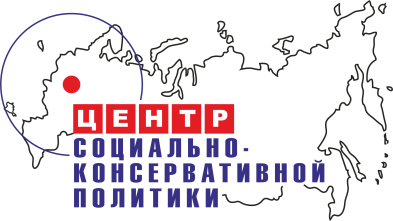 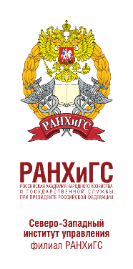 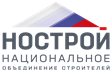 ФОРУМНАУКА И ОБРАЗОВАНИЕ – ДЛЯ УСТОЙЧИВОГО РАЗВИТИЯ24 сентября 2021 г., Санкт-ПетербургКонференц-центр «PARK INN Рэдиссон Пулковская»(Санкт-Петербург, пл. Победы, д. 1, вход со стороны Варшавской улицы)Цель Форума: включить энергию общества в достижение национальных целей, реализацию национальных проектов, обеспечение устойчивого развития стран ЕАЭС.Вопросы для обсуждения:Новая парадигма государственной политики в обеспечении устойчивости окружающей среды и климата.Инновационный потенциал Северо-Запада России: цели и задачи обновлённого ВОИР Санкт-Петербурга и Ленинградской области.Формирование общественного мнения по важнейшим инициативам развития страны.Предполагаемые участники: представители Администрации Президента РФ, министерств  и ведомств РФ, органов государственной власти субъектов РФ и местного самоуправления, академического и экспертного сообществ, международных партнеров Института (Сербия, Китай), а также ЮНИДО, представительства Всемирного банка 
в России, Региональной Сетевой академии стран СНГ, Межпарламентской Ассамблеи Содружества Независимых Государств, Евразийской Экономической Комиссии, НОСТРОЙ.Информация о мероприятии доступна на сайте URAZVITIE.RU.Материалы Форума: по итогам Форума планируется публикация цикла научных статей
в научных журналах Института: «Управленческое консультирование» и «Евразийская интеграция». Все журналы индексируются в РИНЦ, входят в перечень ВАК 
и Ulrich’s Periodicals Directory.ПРОГРАММА Форума10:00 – 11:00Регистрация участников, приветственный кофе-брейк10:45 – 11:00Пресс-подход в Пресс-зоне11:00 – 11:15Открытие форумаМодератор:Герасимов Роман Михайлович, журналист, телеведущий, лауреат премии «ТЭФИ»Конференц-холлПриветствие от имени Председателя Совета Федерации Федерального Собрания Российской Федерации В.И. МАТВИЕНКО (В.Ф. Городецкий, заместитель председателя Комитета Совета Федерации по федеративному устройству, региональной политике, местному самоуправлению и делам Севера)Приветствие от имени Председателя Высшего совета Партии «ЕДИНАЯ РОССИЯ» Б.В. ГРЫЗЛОВА (К.К. Петриченко)Приветствие от имени заместителя Руководителя Администрации Президента Российской Федерации Д.Н. КОЗАКА11:15 – 11:35Презентация Научно-образовательного центра устойчивого развитияШАМАХОВ Владимир Александрович, директор Северо-Западного института управления Российской академии народного хозяйства 
и государственной службы при Президенте Российской Федерации11:35 – 12:30Пленарное заседание в формате подиумной дискуссииК обсуждению:Построение единого научно-образовательного пространства на территории стран ЕАЭСУчастники подиумной части пленарного заседанияБЕГЛОВ Александр Дмитриевич, Губернатор Санкт-ПетербургаФЕДОРОВ Юрий Викторович, Первый заместитель председателя Комитета Совета Федерации по экономической политикеЧЕРНЕЦКИЙ Аркадий Михайлович, Первый заместитель председателя Комитета Совета Федерации по федеративному устройству, региональной политике, местному самоуправлению и делам СевераГОРОДЕЦКИЙ Владимир Филиппович, заместитель председателя Комитета Совета Федерации по федеративному устройству, региональной политике, местному самоуправлению и делам СевераКОБЫЛКИН Дмитрий Николаевич, временно исполняющий обязанности Заместителя Секретаря Генерального совета Партии «ЕДИНАЯ РОССИЯ»ЧИБИС Андрей Владимирович, Губернатор Мурманской областиШАМАХОВ Владимир Александрович, директор СЗИУ РАНХиГСГЛАЗЬЕВ Сергей Юрьевич, член Коллегии (министр) по интеграции 
и макроэкономике Евразийской экономической комиссии ШУВАЛОВ Юрий Евгеньевич, Председатель Организационного комитета Всероссийского форума «Устойчивое развитие»МИРОНОВ Дмитрий Юрьевич, Губернатор Ярославской областиУчастники пленарного заседания (первый ряд)КУРБАКОВА Татьяна Юрьевна, федеральный инспектор 
по Санкт-Петербургу Аппарата полномочного представителя Президента РФ в СЗФОКОВАЛЬЧУК Михаил Валентинович, Президент НИЦ «Курчатовский Институт»ЯЛОВ Дмитрий Анатольевич, заместитель Председателя Правительства Ленинградской области – председатель Комитета экономического развития и инвестиционной деятельности Ленинградской областиБУДАРГИН Олег Михайлович, Председатель общественного совета федерального проекта Партии «ЕДИНАЯ РОССИЯ» - Локомотивы ростаКУЗНЕЦОВ Александр Валентинович, вице-президент, руководитель департамента инфраструктурных проектов «АБР Менеджмент»КОБИЦКИЙ Дмитрий Аркадьевич, Генеральный секретарь Межпарламентская Ассамблея государств-участников СНГГРИБ Владислав Валерьевич, председатель Комиссии 
по общественному контролю и взаимодействию с общественными советами Общественной палаты Российской ФедерацииПЛИГИН Владимир Николаевич, сопредседатель Ассоциации юристов России, председатель Комиссии по общественному контролю и взаимодействию с общественными советами Общественной палаты Российской ФедерацииМОРОЗ Антон Михайлович, сопредседатель Организационного комитета Всероссийского форума «Устойчивое развитие»КОЛЯДА Андрей Николаевич, председатель Регионального отделения Всероссийского общества изобретателей и рационализаторов Санкт-Петербурга МАРГОЛИН Андрей Маркович, проректор Российской академии народного хозяйства и государственной службы при Президенте РФКÓРОТКОВ Сергей Анатольевич, директор Международного центра промышленного сотрудничества ЮНИДО в Российской Федерации  РУДСКОЙ Андрей Иванович, ректор Санкт-Петербургского политехнического университета Петра Великого12:30 – 12:45Анонс презентации книги Квинта Владимира Львовича «Стратегическое лидерство Амира Тимура»12:30 – 12:45Пресс-подход в Пресс-зоне12:45 – 13:30Обед13:30 – 16:00Секция 1«ЭКСПЕРТИЗА ПРОЕКТОВ И ПРОГРАММ НА СООТВЕТСТВИЕ ЦЕЛЯМ УСТОЙЧИВОГО РАЗВИТИЯ»Красный зал АМодераторы:ГАДЮЧКИН Олег Владимирович, Исполнительный директор Федерации школьного спорта РоссииВопросы к обсуждению:Опыт проведения экспертизы достижения целей устойчивого развитияПроведение сертификации, стандартизации в целях реализации устойчивого развитияУчастники:КОЧКИН Станислав Александрович, генеральный директор компании ABRAHAM TECHNOLOGY (интегратор проектов развития Беспилотной Авиации в Арктике). Тема доклада: «Создание единой национальной системы управление беспилотной авиацией как важный инструмент достижения целей устойчивого развития»КРЫСАНОВ Олег Николаевич, ведущий специалист Института Инженерной Физики РАН, главный инженер ВНИИ "Алмаз"МОНСЕРРАТ Абад Кастелос, заместитель проректора по учебной работе Мадридсконо университета Карлоса III (Испания). Тема доклада: «Природа, наука, образование… и международное право: основы, которые должны быть взаимосвязаны для защиты окружающей среды и устойчивого развития»САНОЦКАЯ Надежда Александровна, секретарь Гидрологической комиссии Санкт-Петербургского отделения Русского географического общества ВКА им. А.Ф. Можайского, преподаватель кафедры технологий и средств комплексной обработки и передачи информации в АСУ (войсками). Тема доклада: «Изменчивость водных ресурсов Арктической зоны РФ»ГУЗАРЬ Илья Евгеньевич, заместитель генерального директора по коммерческой деятельности Научно-исследовательского института космического приборостроения. Тема доклада: «Перспективные направления деятельности НИИ КП»СТАРЦЕВ Александр Александрович, президент Северо-Западного международного центра чистых производств (проект ЮНИДО)ПЕШКОВ Андрей Сергеевич, советник Руководителя Аналитического центра при Правительстве Российской ФедерацииЕПИФАНОВ Марк Александрович, начальник НПК Научно-технического центра 3 Научно-исследовательского института космического приборостроенияСТЕПАНОВ Николай Александрович, главный специалист Научно-технического центра 3 Научно-исследовательского института космического приборостроенияСОКОЛОВ Виктор Викторович, главный специалист отдела маркетинга и внешних связей Научно-исследовательского института космического приборостроенияПОСПЕЛОВ Дмитрий Алексеевич, генеральный директор ООО "ГЕОНАВИГАЦИЯ"13:30 – 16:00Секция 2«НОВАЯ ДУМА И РЕФОРМЫ ПРАВА: ПЕРВООЧЕРЕДНЫЕ ПОТРЕБНОСТИ И ЗАДАЧИ»Красный зал ВМодераторы:ШУВАЛОВА Людмила Вячеславовна – Генеральный директор Центра социально-консервативной политики (ЦСКП)ВОЛОБУЕВ Сергей Григорьевич, заместитель Руководителя Экспертного центра Всемирного Русского Народного Собора (ВРНС), координатор проекта «Гражданский экзамен»Участники:АВЕРЬЯНОВА Елена Викторовна, доцент СПбГАУ. Тема доклада: «Формирование кадрового резерва молодых граждан для достижения ЦУР»БОЛТЯНСКИЙ Андрей Владимирович, Председатель правления «СПб Центра содействия развитию образования и науки». Тема доклада: «Долгосрочное устойчивое развитие предполагает Образование и Науку в качестве главных приоритетов Общества и Государства»ПОСАДСКИЙ Александр Владимирович, профессор, директор Центра евразийских аксиологических исследований ЛГУ им. А.С.ПушкинаБИРЮКОВ Владимир Анатольевич, генеральный директор Центра приграничного сотрудничества Дальневосточной Торгово-промышленной палатыПЕТРОВ Даниил Александрович, Директор по развитию Северо-западного отделения Центра социально-консервативной политикиКУРНОСОВА Ольга Владимировна, политический аналитикРИММЕР Игорь Сергеевич, депутат Законодательного собрания Санкт-Петербурга второго, третьего и четвертого созываСОЛОННИКОВ Дмитрий Владимирович, директор Института современного государственного развитияСУНГУРОВ Александр Юрьевич, профессор НИУ ВШЭ, президент политологического центра «Стратегия»Онлайн:АГАПОВ Олег Дмитриевич, директор НИИ социальной философии Казанского инновационного университета им. В.Г.ТимирязеваЖУРАВЛЕВ Дмитрий Анатольевич, директор Института региональных проблемОРЛОВ Михаил Юрьевич, Руководитель Департамента налогового и юридического консультирования КПМГПОЛЯКОВ Леонид Владимирович, профессор НИУ ВШЭ, член совета по развитию гражданского общества и правам человека при Президенте Российской ФедерацииРЕМИЗОВ Михаил Витальевич, президент Института национальной стратегииРУДАКОВ Александр Борисович, эксперт ЭИСИШАШКИН Павел Александрович, эксперт в области политических наук и государственного управления13:30 – 16:00Секция 3«КЛИМАТ И АРКТИКА»Конгресс-холлМодераторы:ШАМАХОВ Владимир Александрович, директор Северо-Западного института управления Российской академии народного хозяйства и государственной службы при Президенте Российской ФедерацииКВИНТ Владимир Львович, Иностранный член РАН, заслуженный работник высшей школы Российской Федерации, почетный профессор Северо-Западного института управления РАНХиГСВопросы к обсуждению:Изменение климата арктической зоны и его влияние на развитие Арктики.Реализация Стратегии развития арктической зоны.Стратегическое планирование и экономическое развитие Арктики.О новой парадигме государственной политики в обеспечении устойчивости окружающей среды и климата.Участники:ТУЛАЕВА Светлана Александровна, директор проекта Центра арктических исследований и проектов СЗИУ РАНХиГС. Тема доклада: «На пути к устойчивому развитию: взаимодействие органов власти, нефтегазовых компаний и коренных народов в российских арктических и субарктических регионах»КРЕНЦ Сергей Иванович, международный эксперт по экологической и техносферной безопасности, заместитель директора Центра Арктических исследований и проектов СЗИУ РАНХиГС. Тема доклада: «Сертификация специалистов и технологий на предмет соответствия принципам Устойчивого развития»ЦВЕТКОВ Сергей Александрович, Проректор по научной работе Международной Академии информационных технологий. Тема доклада: "Северный морской путь - один из основных факторов устойчивого развития русской Арктики."ГРИГОРЬЕВ Михаил Николаевич, директор ООО «Гекон», ведущий научный сотрудник ИМЭМО РАН, Научный совет при Совете безопасности РФ, Научный совет РАН по изучению Арктики и Антарктики. Тема доклада: «Развитие грузопотока энергетических ресурсов – драйвер развития арктической морской транспортной системы»ФИЛИППОВ Иван Дмитриевич, советник генерального директора АНО "Агентство стратегических инициатив по продвижению новых проектов". Тема доклада: «Стратегический потенциал российской Арктики и инструменты АСИ по его раскрытию»Хармиик СИНГХ Чугх, почетный доктор СЗИУ РАНХиГС, директор группы компаний Plan B (ОАЭ), руководитель офиса Visit Saint-Petersburg на Ближнем Востоке, МОРОЗОВА Марина Александровна, директор Департамента магистратуры и аспирантуры СЗИУ РАНХиГС. Тема доклада: «Арктический туризм, в свете устойчивого развития региона»САНТЬЯГО Каэтано Грау, доцент, аспирант по международным исследованиям Университета Республики Уругвая, магистр международных отношений (FLACSO, Аргентина). Тема доклада: «Глобальное управление и устойчивое развитие: пример биоэкономики в переходном мире»КЕФЕЛИ Игорь Федорович, директор центра геополитической экспертизы СЗИУ РАНХиГСШИРОКОВ Анатолий Иванович, член Комитета Совета Федерации по федеративному устройству, региональной политике, местному самоуправлению и делам СевераКОРОЛЕВ Сергей Анатольевич, эксперт Северо-западного отделения Центра социально-консервативной политикиМЕРЕШКИН Дмитрий Евгеньевич, заместитель директора Се6веро-Западного института управления РАНХиГСФАДЕЕВ Алексей Михайлович, член Экспертного совета Русского географического общества, руководитель группы «Арктика и освоение морских месторождений»ШУВАЛОВ Игорь Евгеньевич, директор проекта лаборатории россиеведения, евразийства и Устойчивого развития Северо-Западного института управления РАНХиГСКОВАЛЕВ Сергей Евгеньевич, проректор по развитию СПбГУТНИКОЛАЕВ Андрей Георгиевич, заместитель генерального директора Северо-западного отделения Центра социально-консервативной политики по развитиюАМОСОВ Михаил Иванович, депутат ЗАКС СПбКРЫЛОВ Андрей Александрович, Генеральный директор Северо-западного отделения Центра социально-консервативной политикиПредставитель Всемирного Банка13:30 – 16:00Секция 4«ЭКНОМИКА В УСЛОВИЯХ ГЛОБАЛЬНОГО ЭНЕРГОПЕРЕХОДА»Красный зал СМодератор: ГРОМОВ Андрей Сергеевич, генеральный директор GR-Group, член Экспертного совета Партии «ЕДИНАЯ РОССИЯ»Вопрос к обсуждению:Глобальная трансформация экономикиУчастники:БУДАРГИН Олег Михайлович, вице-президент МИРЭС, председатель общественного совета проекта «Локомотивы Роста» Партии «ЕДИНАЯ РОССИЯ». Тема доклада: «Новая энергетика»ПЯТНИЦЕВ Валерий Геннадьевич, руководитель Рабочей группы Партии «ЕДИНАЯ РОССИЯ» по развитию малого и среднего бизнеса, член Совета директоров ПАО «ОГК-2». Тема доклада: «ESG-инвестиции»АВИЛОВ Ярослав Дмитриевич, заместитель генерального директора GR-Group. Тема доклада: «Юридические аспекты ESG-трансформации»ГУСЕВ Александр Сергеевич, президент АНО «Экобокс». Тема доклада: «Зеленые технологии»МАСЛЕННИКОВ Кирилл Борисович, первый заместитель председателя Санкт-Петербургского регионального отделения «Союз машиностроителей России». Тема доклада: «Промышленность в условиях глобального энергоперехода»БЕРГ Юлия Андреевна, генеральный директор International Business Acceleration Centre (IBAC). Тема доклада: «Роль НКО в новой мировой экономике»ХАРЛАНОВ Алексей Сергеевич – доктор экономических наук, профессор кафедры мировой экономики Дипломатической академии МИД РФ. Тема доклада: «Влияние трансформации мировой экономики на межгосударственные отношения»ТОМЧИН Григорий Алексеевич, эксперт ЦСКП. Тема доклада уточняетсяЗИНОВКИНА Екатерина Николаевна, Секретарь первичного отделения №1341 партии «Единая Россия» в Санкт-Петербурге, Председатель Комиссии по молодежной политики при Региональном политическом совете Санкт-Петербургского регионального отделения Партии «ЕДИНАЯ РОССИЯ». Тема доклада: «Роль молодежи в глобальном энергопереходе»БЕЛИКОВ Вадим Вячеславович, генеральный директор ООО «СМУВА», Заместитель Председателя Лиги международной молодежной дипломатии. Тема доклада уточняетсяПРЕОБРАЖЕНСКАЯ Анастасия Викторовна, Президент Фонда содействия развитию науки, образования и медицины, исполнительный директор Ассоциации благотворительных фондов. Тема доклада: «Корпоративная социальная ответственность как ресурсная база глобального энергоперехода»ДЕРИНГ Татьяна Александровна, эксперт Научно-Экспертного Совета при Рабочей группе Совета Федерации по мониторингу соблюдения законодательства по энергоэффективностиРАПОПОРТ Александра Сергеевна, эксперт Северо-Западного отделения Центра социально-консервативной политики13:30 – 16:00Секция 5«ЦИФРОВИЗАЦИЯ И ИНФРАСТРУКТУРНАЯ МОДЕРНИЗАЦИЯ КАК ОСНОВА УСТОЙЧИВОГО РАЗВИТИЯ СЕЛЬСКИХ ТЕРРИТОРИЙ ЕАЭС»Красный зал DМодератор:НАМ Ирина Яновна, координатор-секретарь Евразийской суперкомпьютерной и сельскохозяйственной технологических платформ, директор Федеральной инновационной образовательной площадки «Подготовка кадров для инновационного развития сельских территорий и инфраструктурной модернизации предприятий АПК» СЗИУ РАНХиГСВопросы к обсуждению:Инновационный потенциал Северо-Запада России: цели и задачи обновлённого ВОИР Санкт-Петербурга и Ленинградской области Формирование общественного мнения по важнейшим инициативам развития страны.Инновационное развитие сельских территории РФ, переход к их устойчивому развитию.Участники:НАМ Ирина Яновна. Тема доклада: «Устойчивое инновационное развитие сельских территорий на основе отечественных индустриальных технологий, цифровизации АПК и повышения качества жизни жителей села и малых городов Российской Федерации»ЦОЙ Юрий Алексеевич, чл.-корр. РАН, директор программ по малозатратным и конкурентоспособным технологиям и цифровым системам в молочном животноводстве ФИП СЗИУ РАНХиГСМОРОЗОВ Виталий Юрьевич, ректор ФГБОУ ВО «Санкт-Петербургский государственный аграрный университет»СКЛЯРОВ Сергей Павлович, декан факультета зооинженерии и биотехнологии ФГБОУ ВО «Санкт-Петербургский государственный агарный университет»КУРДЕКО Александр Павлович, директор Российско-казахского научно-образовательного центра ФИП (РКНОЦ), заместитель директора Федеральной инновационной площадки по работе с зарубежными партнерами по привлечению инновационных технологий для комплексного развития АПК и сельских территорий.АРЕФЬЕВ Михаил Викторович, директор проекта «Семеноводство» в рамках программы «Генетика, эпигенетика и селекция растений» ФИП СЗИУ, председатель Совета Группы компаний МИР (Мобилизация Интеллектуальных Ресурсов, СПб). ОЛЕЙНИК Сергей Александрович, директор проекта «Менеджмент молочного стада с учетом международных требований ICAR» ФИП СЗИУ, профессор ФГБОУ ВО «Ставропольский ГАУ». КЫЧАКОВ Валерий Григорьевич, директор проекта «Точное земледелие и технологии геоинформационного управления растениеводством и агронавигации полей». КАЛИНИН Андрей Борисович, директор проекта «Разработка цифровой системы управления фитосанитарной безопасностью в агротехнологиях на основе системы точного земледелия» ФИП СЗИУ РАНХиГС, профессор ФГБОУ ВО «Санкт-Петербургский ГАУ.ХАРИТОНОВ Юрий Владимирович, директор проекта «Создание цифровой модели экономики предприятия и муниципалитетов» ФИП СЗИУ, зам. руководителя АНО "Научная школа стратегического планирования Н.И. Ведуты" (Научный парк МГУ). ЧЕПУРНОВ Александр Сергеевич, директор программ по проблемам автоматизации, приборостроения и прикладных ядерно-физических технологий. Орищук Сергей Георгиевич, директор программ по перспективным технологиям для АПК и сельских территорий ФИП СЗИУ РАНХиГС. СЕЛИВЕРСТОВ Сергей Петрович, директор программ по информационным технологиям для АПК и сельских территорий ФИП СЗИУ РАНХиГС. АДАШКЕВИЧ Юлия Всеволодовна, директор проекта «МЦТИ по машиностроению, технологическому оборудованию и сервисному обеспечению» ФИП СЗИУ РАНХиГС. ДЕМИН Илья Юрьевич, генеральный Директор ООО "Фито Слим". Тема доклада: «Потенциал применения технологии графов знаний в междисциплинарной области «устойчивое развитие территорий»Пресс-конференция по итогам Форума(проводится по отдельному графику)